                                                                                                                                                                          Nachweis für abgeleistete Examensassistenz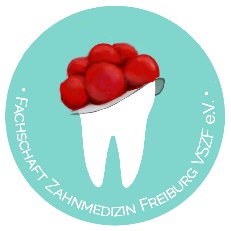 __________________________________                                ________________________Namen, Vorname                                                                            Matrikelnummerhat folgende Examensassistenzen im 8. Semester absolviert:Hat folgende Assistenz zusätzlich in anderen Semestern absolviert: *           Semester: __________Dieser Nachweis wird, sobald vollständig ausgefüllt, im Studiendekanat eingereicht.Absolvierung einer insgesamt 4-wöchigen Assistenz erfolgt in der Regel folgendermaßen:8. Semester (Prothetik 1) absolviert eine 4-wöchige Assistenz im ExamenEinteilung erfolgt nach Rücksprache mit dem Semester selbstständig durch die SemestersprecherInnen des ExamenssemestersBei Abweichung in der Anzahl an Studierenden in den Semestern:Examenssemester ≤ Assistenzsemester: Eine Assistenzzeit kann auf mehrere Studierende im Semester aufgeteilt werden. Beides wird testiert und hat keinen Nachteil aufgrund fehlender Zeit. *Examenssemester ≥ Assistenzsemester: Studierende des 9. Semesters assistieren doppelt. Voraussetzung ist, dass das OP 2 Praktikum nicht in die Examenszeit fällt. Alternativ assistiert das 7. Semester. *Bei nicht vollständiger Absolvierung der Assistenz bis Examensbeginn:Selbstständige Organisation erfolgt durch ExamenskandidatIn nachdem Einteilung durch die SemestersprecherInnen erfolgt ist. Voraussetzung der Assistenz ist der bestandene Kons 1 Kurs. **  Ausnahme: Eine Assistenz, welche nicht im 8. Semester erfolgt, wird zunächst unter Vorbehalt bescheinigt. Sollte sich herausstellen, dass im jeweiligen Semester genügend Studierende zur Verfügung stehen, wird die Assistenz angerechnet, ansonsten muss diese nach dem 8. Semester erneut absolviert werden. AbteilungZeitraumZeitraumName Behandler*inUnterschrift Behandler*inUnterschrift Saalassistent*inProthetik1. WoProthetik2. WoProthetik3. WoZahnerhaltung